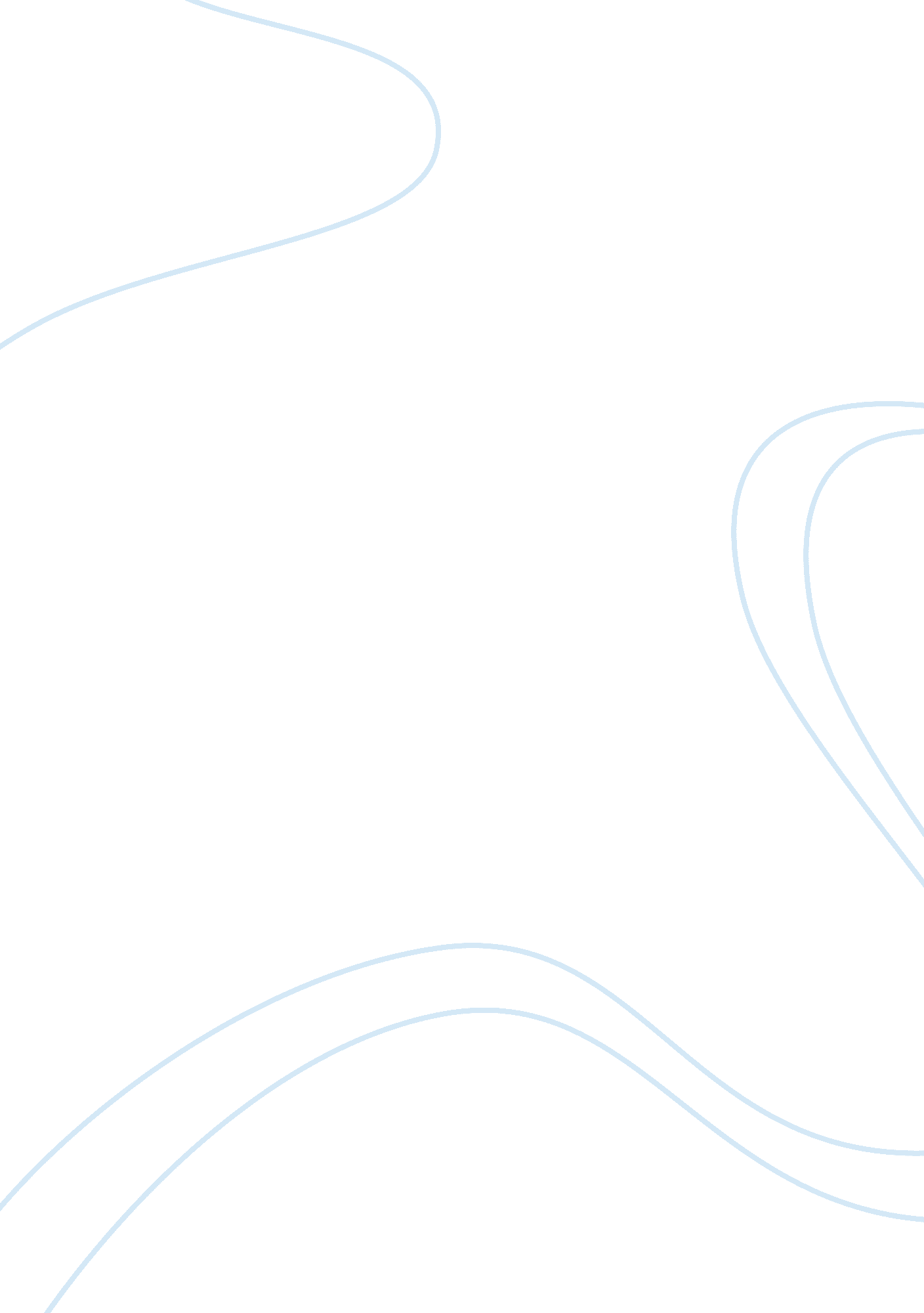 Online information and alumni tracking system for cavite state university – carmo...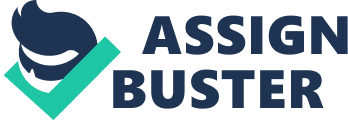 “ Through the help of World Wide Web (WWW), internet has become very useful in many ways for a common man. It brought the globe in a single room right from the news across the world to the wealth of information it offers” as noted by Karen (2009) in her article about “ 10 Common Uses of Internet”. These information are generated by multiple sources and organized into files when formed together can be called a web site. A web site or simply site implies a geographic place spread over a number of servers in different locations (Rouse, 2005). There are numerous sites devoted in finding people that we have lost touch with. Reconnecting with these people in this way is perhaps the only avenue we have in some cases. (O’Cala, 2010) Alumni are probably one of the most important constituent of a school institution. The school relies on relationship with various groups of people to promote school’s interests (Conjecture Corp. , 2003). The school tracks alumni because they need them to continue to show interest in the success of the institution. Hence, it is not easy to keep track students once they graduated. And with the steady increase in the number of college graduates, employment opportunities become very competitive (Fortin, 2005). Therefore, graduates find it hard to get jobs suitable with their skills and acquired knowledge. With the development of Internet and Social networking, it became easier to maintain connection with other people. With this, the proponents want to apitalize on this trend and aim to develop an Online Information and Alumni Tracking System (OLIATS) for CVSU – Carmona that will aid the problem rising from the occasion of tracking and keeping alumni relationships and help them to further analyzed their skills and knowledge whether it is par with the demands of the industry. Significance of the Study The proposed study is made to create an online system which will provide an easy way for the alumnus to track, monitor, build a stable connection, communicate continuously with one another, and keep their relationship intact. The following will benefit the use of the system: Alumnus – As the user of the system, the alumnus will be able to log – in to the official website of the school alumni. They will be able to transact directly with the system and communicate to their colleagues. They can continually track school’s progresses as well as be frequently updated about upcoming school events regarding their concerns. They can also look – up to jobs opportunities suitable for their skills and acquired knowledge. Personnel in charge/Administrator – As the administrator of the school alumni, their responsibilities are to tract all the alumni graduated at the school and give announcements to them for reunions or get together of their batch. Through the system, the administrator will have easier time spreading news as well as events throughout the alumni community of the school. Objectives of the Study The proponents aim to develop an Online Information and Alumni Tracking System that can provide alumnus an easier means of continuous communication between them after graduating from school. Specifically, the system intend to: 1. track alumni activities after graduating from the school institution; 2. provide forums for open discussions and expression of ideas between alumni; 3. automate the announcing of events, news update and available job opportunities to all alumni; 4. provide an online community exclusively for CVSU – Carmona alumni only. Time and Place of the Study The study will be conducted in Cavite State University (CVSU) – Carmona starting in June 2013 and expected to be finished before March 2014. Scope and Limitations of the Study Online Information and Alumni Tracking System for CVSU – Carmona will be developed with different features such as: Home page that holds and display announcements, news and articles updates as well as provide direct links to other pages; Alumni directory that lists all registered alumni filtered by the year graduated as well as the course taken – up; Personal profile page that display their own information they filled – in during the registration process; forum and discussion feature where an alumnus can join and express their opinions about certain topics, the admin wants to talk about; school information such as mission, vision, as well as history of the institution can be seen through the About us page; and events and homecomings are scheduled and can be viewed at the Alumni calendar page. The system will also display a list of top alumni who excel in their professions and a list of who are employed as well as unemployed that can be seen through the Alumni’s pride page. Job opportunities and vacancies can be viewed via the Job search page in which alumni can post any job available for their fellow colleagues. 